Publicado en Madrid  el 13/05/2020 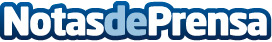 GrupoLaberinto presenta 7 consejos para superar el Síndrome de la CabañaTras 50 días de confinamiento los hogares se han convertido en un espacio en el que las familias se sienten seguras y protegidas. El síndrome de la cabaña es un estado anímico, mental y emocional que dificulta volver a la situación previa al confinamiento para las personas que lo sufren. Readaptarse a la nueva situación de "normalidad" representa un reto, por ello GrupoLaberinto, el último concepto en psicoterapia, da las claves para poder disfrutar la vuelta a la normalidad sin miedoDatos de contacto:GrupoLaberinto918 763 496Nota de prensa publicada en: https://www.notasdeprensa.es/grupolaberinto-presenta-7-consejos-para Categorias: Nacional Madrid Medicina alternativa Ocio para niños http://www.notasdeprensa.es